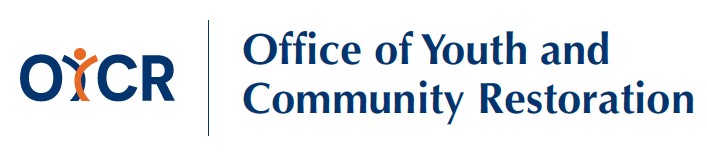 JUVENILE JUSTICE REALIGNMENT BLOCK GRANT ANNUAL PLANMain contact for planDate:      County Name:      Contact Name:      Telephone Number:      E-mail Address:      Background and Instructions: Welfare & Institutions Code Section(s) 1990-1995 establish the Juvenile Justice Realignment Block Grant program for the purpose of providing county-based care, custody, and supervision of youth who are realigned from the state Division of Juvenile Justice or who would otherwise be eligible for commitment to the Division of Juvenile Justice prior to its closure. The statue language can be found here.To be eligible for funding allocations associated with this grant program, counties shall create a subcommittee of the multiagency juvenile justice coordinating council to develop a plan (WIC 1995 (a)) describing the facilities, programs, placements, services, supervision, and reentry strategies that are needed to provide appropriate rehabilitative services for realigned youth. County plans are to be submitted and revised in accordance with WIC 1995, and may be posted, as submitted, to the Office of Youth and Community Restoration website.  There are eight sections to the plan:Part 1: Subcommittee Composition
Part 2: Target Population
Part 3: Programs and Services
Part 4: Juvenile Justice Realignment Block Grant Funds Part 5: Facility Plan Part 6: Retaining the Target Population in the Juvenile Justice System Part 7: Regional Efforts
Part 8: Data Part 1: Subcommittee Composition (WIC 1995 (b))
List the subcommittee members, agency affiliation where applicable, and contact information: Part 2: Target Population (Welf. & Inst. Code §1995(c)(1)) ) ( 
Briefly describe the County’s realignment target population supported by the block grant.The ”target population” is defined as “youth who were eligible for commitment to the Division of Juvenile Justice prior to its closure and shall further be defined as persons who are adjudicated to be a ward of the juvenile court based on an offense described in subdivision (b) of Section 707 or on offense described in Section 290.008 of the Penal Code.” (WIC 1990(b))Demographics of identified target population, including anticipated numbers of youth served, disaggregated by factors including age, gender, race or ethnicity, and offense/offense history. Describe the target population, disaggregated by programs, placements and/or facilities to which they have been referred. Part 3: Programs and Services (Welf. & Inst. Code §1995(c)(2))  
Provide a description of the facilities, programs, placements, services and service providers, supervision, and other responses that will be provided to the target population: Part 4: Juvenile Justice Realignment Block Grant Funds (Welf. & Inst. Code §1995(c)(3))  
Describe how the County plans to apply grant funds to address the mental health, sex offender treatment, or related behavioral or trauma-based needs of the target population: (Welf. & Inst. Code §1995(c)(3)(A))  Describe how the County plans to apply grant funds to address support programs or services that promote healthy adolescent development for the target population: (Welf. & Inst. Code §1995(c)(3)(B))  Describe how the County plans to apply grant funds to address family engagement in programs for the target population: (Welf. & Inst. Code §1995(c)(3)(C)) Describe how the County plans to apply grant funds to address reentry, including planning and linkages to support employment, housing, and continuing education for the target population: (Welf. & Inst. Code §1995(c)(3)(D) Describe how the County plans to apply grant funds to address evidence-based, promising, trauma- informed and culturally responsive programs or services for the target population: (Welf. & Inst. Code §1995(c)(3)(E)) Describe whether and how the County plans to apply grant funds to include services or programs for the target population that are provided by nongovernmental or community-based providers: (Welf. & Inst. Code §1995(c)(3)(F)) Part 5: Facility Plan (Welf & Inst. Code § 1995(c)(4))Provide a detailed facility plan indicating which facilities will be used to house or confine the target population at varying levels of offense severity and treatment need, and improvements to accommodate long-term commitments. Facility information shall also include information on how the facilities will ensure the safety and protection of youth having different ages, genders, special needs, and other relevant characteristics. Part 6: Retaining the Target Population in the Juvenile Justice System (Welf & Inst. Code § 1995(c)(5))
Describe how the plan will incentivize or facilitate the retention of the target population within the jurisdiction and rehabilitative foundation of the juvenile justice system, in lieu of transfer to the adult criminal justice system: Part 7: Regional Effort (Welf & Inst. Code § 1995(c)(6))
Describe any regional agreements or arrangements supported by the County’s block grant allocation: Part 8: Data (Welf & Inst. Code § 1995(c)(7))
Describe how data will be collected on youth served by the block grant:  Describe outcome measures that will be utilized to measure or determine the results of programs and interventions supported by block grant funds: AgencyName and TitleEmailPhone NumberChief Probation Officer (Chair)District Attorney’s Office RepresentativePublic Defender’s Office RepresentativeDepartment of Social Services RepresentativeDepartment of Mental HealthOffice of Education RepresentativeCourt RepresentativeCommunity MemberCommunity MemberCommunity MemberAdditional Subcommittee ParticipantsAdditional Subcommittee ParticipantsAdditional Subcommittee ParticipantsAdditional Subcommittee Participants